Publicado en Madrid el 12/06/2020 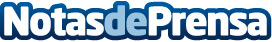 MasQrenting explica cuándo decantarse por el renting flexible o el renting totalEl renting como modalidad de alquiler de vehículos es una opción que ofrece indudables beneficios. Entre los más notables están la inclusión en el pago mensual de los costes del seguro o de las reparaciones, aunque ni mucho menos son las únicas ventajas. Ahora bien, ¿es mejor el renting fijo o el flexible? En este artículo trataremos de responder a esta cuestión:Datos de contacto:Germán919116019Nota de prensa publicada en: https://www.notasdeprensa.es/masqrenting-explica-cuando-decantarse-por-el Categorias: Automovilismo Industria Automotriz http://www.notasdeprensa.es